Тема: «методы и средства создания и сопровождения новостной ленты, сайта электронного журнала или интернет-газеты»Теоретические сведенияИнтернет - это сложная электронная информационная структура, представляющая собой глобальную сеть, которая позволяет связывать между собой компьютеры в любой точке земного шара.WWW - World Wide Web («Всемирная паутина») - это общемировая гипертекстовая информационная система (является частью Интернета).Web-страница - это отдельный комбинированный документ сети WWW, который может содержать текст, графику, анимацию, звуковые и другие объекты. Хранится в файле *.html.Сайт (веб-сайт, ресурс) – это место в интернете, которое определяется своим адресом (URL), имеет своего владельца и состоит из веб-страниц, которые воспринимаются как единое целое.Создание сайтов - составной процесс, состоящий из нескольких этапов:разработка дизайна,вёрстка,программирование,безопасность.Технология создания сайта предусматривает:1) выбор темы сайта;2) планирование сайта в целом;3) планирование отдельных страниц сайта (рис. 1);4) создание веб-страниц и сайта с использованием программного средства;5) тестирование сайта (удобство навигации, целостность данных, корректность ссылок, орфография, просмотр сайта в целом);6) публикацию сайта.Рисунок 1 - Пример фрагмента структуры сайта колледжаСопровождение сайтов –техническая поддержка сайта;помощь в обновлении контента;внесение корректировок в работу ресурса.– техническую поддержку сайта;Методы создания и сопровождения сайтоввручную на языкe HTML (текстовый редактор Блокнот);c помощью редакторов сайтов (HEFS, DreamWeaver и др.);c помощью Конструктора сайтов на основе готового шаблона (ucoz.ru, narod.ru и др.);с помощью систем управления сайтов (Joomla, 1С Битрикс и др.).Этапы создания WEB-страницы:1. Разработка проекта (Постановка задачи);Главная тема страницы.Текстовое содержание (грамотный язык).Планировка размещения информации на странице (верстка).Графика (набор рисунков, анимации).Стиль дизайна (сочетания цветов, фоны и т. п.)2. Алгоритм заполнения страницы.3. Программирование.Cоздание веб-страниц на языке HTMLПрограмма для веб-страницы записывается в виде текстовых файлов в текстовом редакторе Блокнот. Эти файлы имеют название «имя.html».Операторы (команды) языка HTML называются тегами. Общий вид записи тега:<Тег>Фрагмент страницы </Тег>.Базисные теги<HTML> </HTML> 	 начало и конец файла<TITLE> </TITLE> 	 имя документа (должно быть в заголовке)<HEAD> </HEAD>	 голова документа<BODY></BODY> 	 тело документаАтрибутыАтрибуты элемента определяют его свойства. Значение атрибута может быть заключено в одинарные или двойные кавычки.Порядок следования атрибутов в теге не важен. Атрибут действует от открывающего тега, в котором он задан, до закрывающего, или только внутри тега, если тег не имеет парного.Таблица цветов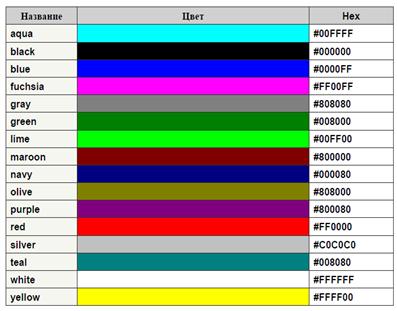 Рисунок 2 – Таблица цветовЗадания:Создайте в Блокноте текст программы, сохраните под именем 1.html (рис. 3) 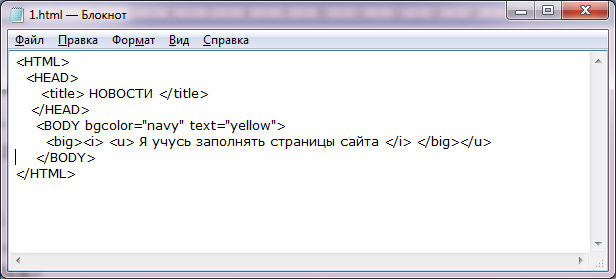 Рисунок 3 – программный код При сохранении выберите команду Сохранить как…Задайте имя 1.htmlПросмотрите страницу в браузере.Создайте  файл отчет.docx, для изучения команд.В файле создайте таблицу и заполняйте ее по мере изучения команд.Проведите следующие эксперименты, результаты наблюдений запишите в таблицу Создайте в Блокноте новую страницу, сохраните под именем 2.html:откройте Блокнот, скопируйте содержимое файла 1.html;дайте заголовок Атрибут, вставьте текст определения атрибута на страницу;измените цвета на странице.Свяжите документы гиперссылками. Для чего вставьте в первый документ ссылку на второй, добавив в тело программы команду:<a href="2.html">  Атрибут </a>Сохраните, просмотрите документы (обновить страницу) и проверьте, как работает гиперссылка.Вставьте обратную гиперссылку, которая позволяет переходить со второй страницы на первуюСохраните, просмотрите документы (обновить страницу) и проверьте, как работает гиперссылка.Создайте и оформите третью страницу с определением тегов. Свяжите ее гиперссылками со страницей Новости. Полученная структура вашего сайта выглядит так:Рисунок 4 – Модель гипертекста Вставьте графическое изображение на каждую страницу:Чтобы вставить на страницу изображение надо указать путь к источнику (к файлу-картинке) при помощи тега img. Тег img - это сокращение от английского imagе (изображение), Источник – по-английски source, сокращенно src. Важно, чтобы объем и размер картинки были небольшими, имя файла - без пробелов и латинскими буквами и цифрами, формат картинки (расширения GIF, JPG, JPEG, PNG). Путь к картинке указывается абсолютный или относительный, в зависимости от того, где картинка находится у вас или в интернете на сторонних ресурсах   (указать URL) [2]Пример:Контрольные вопросы:World Wide Web – это служба Интернет, предназначенная для:Поиска и просмотра гипертекстовых документов, включающих в себя графику, звук и видео Передачи файловПередачи электронных сообщенийОбщения в реальном времени с помощью клавиатурыИз представленных фрагментов описания части web-страницы на языке HTML выберите тот, который описан верно.<center> <B> Здравствуйте! </B> </center></center>  </B>  Здравствуйте!  <B>  <center><center>  <B>  Здравствуйте!  </center><center>  <B>  Здравствуйте!  </B>Программа для просмотра WEB-страниц называется ____________.место в интернете, которое определяется своим адресом (URL), имеет своего владельца и состоит из веб-страниц, которые воспринимаются как единое целое называется  _________________Установите соответствие между командами языка HTML и  тегамиАтрибут действует от ____________________ тега, в котором он задан, до ___________________, или только внутри тега, если тег не имеет _______________.Операторы (команды) языка ___________  называются тегами. действиянаблюдениевыводЗаменить  <title> НОВОСТИ </title>На   <title> NEWS </title>Заменить цвет navy на фиолетовый (см. рис. 2) в команде<BODY bgcolor="navy" text="yellow">Заменить цвет yellow на  зеленый<BODY bgcolor="navy" text="yellow">Удалить <i> </i> Удалить <u> </u>Добавьте  в  тело документа (перед тегом </BODY>) следующую команду <hr color="aqua">Добавьте в тело документа (перед тегом </BODY>) следующую команду: <font color="white"> Я изучаю теги и атрибуты <br>  </font> <img src="http://inet4you.info/img/tuman.jpg"> Картинка на стороннем ресурсеКартинка на стороннем ресурсе<img src="1.jpg"><img src="1.jpg">Картинка на своем компьютере (в текущей папке с  файлами кодов страниц)1. <HTML> </HTML> А. голова документа2. <TITLE> </TITLE>  Б. тело документа3. <HEAD> </HEAD> В. начало и конец файла4. <BODY></BODY>  Г. имя документа 